Prefeitura do Município de São Paulo 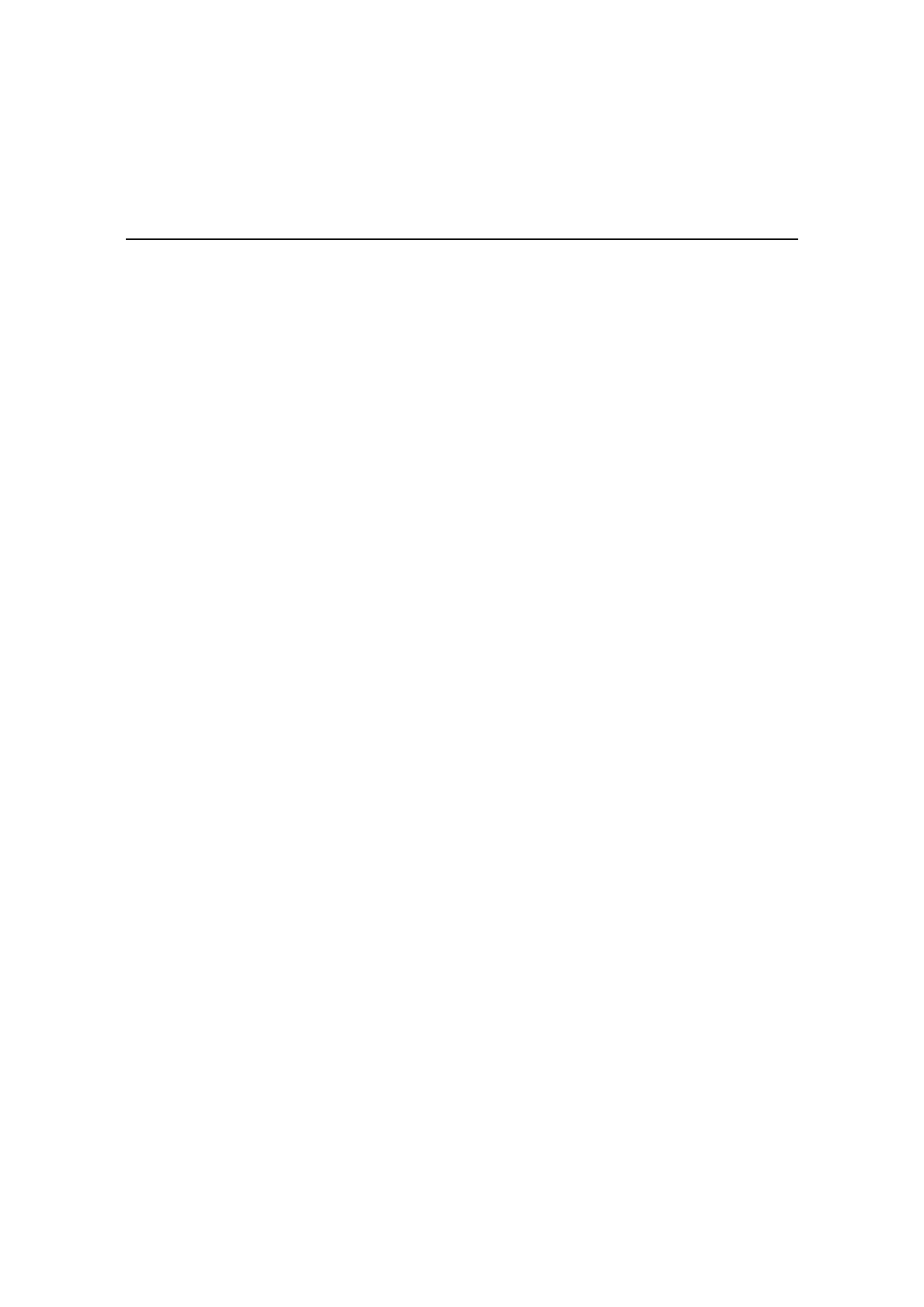 Secretaria Municipal de Cultura Departamento do Patrimônio Histórico Conselho Municipal de Preservação do Patrimônio Histórico, Cultural e Ambiental da Cidade de São Paulo Resolução no. 10/92 Por maioria dos votos dos Conselheiros presentes à sessão extraordinária realizada em 13 de julho de 1991, o CONPRESP, resolve, nos termos e para os fins da Lei 10.032/85, com as alterações introduzidas pela Lei 10.236/86, abrir processo de tombamento dos seguintes bens: •	Praça Buenos Aires (CADLOG 03.703-6); •	Parque do Morumbi (Alfredo Volpi) - S.84 - Q.259; •	Reserva Ecológica do Morumbi - S.84 - Q. 72; •	Praça Coronel Pires de Andrade (CADLOG 16.371-6); •	Parque Estadual das Fontes do Ipiranga (Parque. do Estado) - S. 158 - Quadras 1, 3, 11 e 12. 